JMB Memorial Scholarship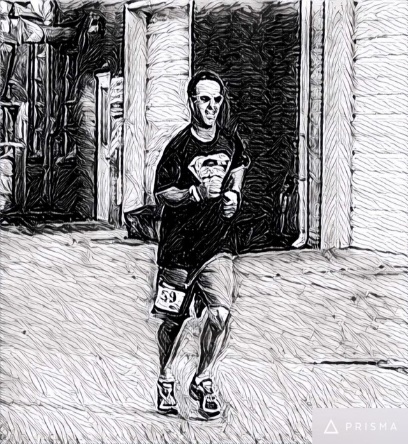 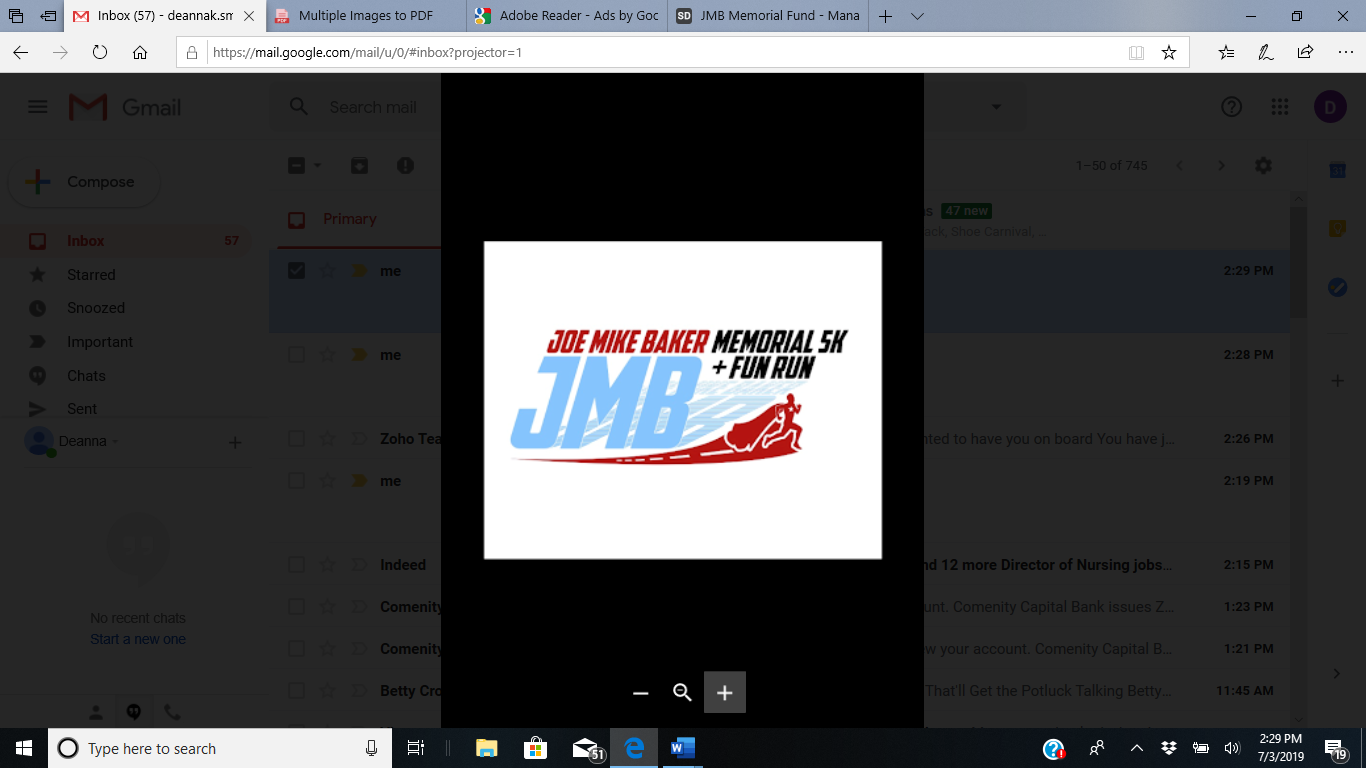 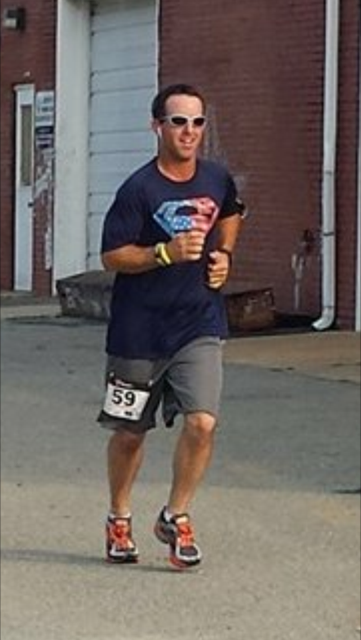 	Joe Mike Baker was a dynamic man who loved his family, friends and community. A graduate of South Lenoir High School, Class of 1992, Joe Mike enjoyed running, bowling, hunting, fishing, and traveling. His favorite past-time was the time he spent coaching kids in baseball and basketball. A social media legend, Joe Mike loved to make people laugh.  He was a committed member of the Sandy Bottom community (unofficial Mayor of Sandy Bottom) and would do anything in his power to help a neighbor.  In his honor, this scholarship is given to a deserving student that will continue this passion and give back to their hometown community. Criteria for selection:Applicants must be a South Lenoir High School Senior who plan to continue their education at a Community College.Applicants must have a GPA of 2.0 or higherApplicants must provide one letter of recommendation from a teacher, coach, or school administratorApplicants must submit a short essay answering:“What My Community Means to Me and How My Education Will Contribute to My Community?”Applications and essays must be returned to the school counselor by April 1st.Scholarship funds will be sent directly to the Community College of choice and designated for books. Applicant’s Full Name __________________________________________ Class of ___________________Address ________________________________________________________________________________Parent’s Name(s)__________________________________________________________________________________Phone Number _______________________________________	Date of Birth ________________________Weighted GPA __________________________Last 4 digits of Social Security #_______________________Which Community College do you plan to attend? ______________________________________________Please list the following:Organizations, Clubs, Sports:				Academic Awards and Honors:_________________________________		_____________________________________________________________________		____________________________________Talents, Skills and Hobbies:				Work, Volunteer and Community Service:_________________________________		_____________________________________________________________________		____________________________________Career Objectives and Goals:________________________________________________________________________________________________________________________________________________________________________Applicant’s signature_____________________________________________________________________